GEOGRAPHIE 									Vendredi 29 mai 2020 Les territoires français dans le mondeLa population : de la Terre aux territoires français (2ème partie)Document 3 page 166D’après la photographie, où la ville de Papeete est-elle installée ?De combien d’habitants la Polynésie française a-telle augmenté entre 1977 et 2007 ? Combien cela fait-il en moyenne par année ? Pour vérifier la phrase du livre qui dit : « La population continue aujourd’hui d’augmenter lentement », trouvez sur Internet quelle était la population de la Polynésie française en 2018 ?Quel territoire d’outre-mer est le plus peuplé ? Où est-il situé ?Quel territoire a la plus grande superficie ? Où est-il situé ?Lequel a la plus forte densité ? Où est-il situé ? Sa densité est-elle plus importante que la France métropolitaine ?Document 4 page 167En quelle saison a été prise la photographie ?A quoi ressemble la base de Port-aux-Français ?A quoi sert-elle ?Saurez-vous compléter ce drapeau  et donner la signification des lettres qu’on peut y voir.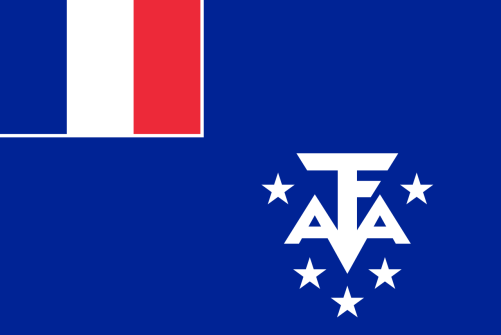 